RAŠÍNOVO NÁBŘEŽÍ 390/42, 128 00 NOVÉ MĚSTO, PRAHA 2ODBOR ODLOUČENÉ PRACOVIŠTĚ LITOMĚŘICE, NA VALECH 525/12, 412 01 LITOMĚŘICE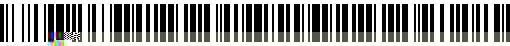 3036/ULT/2022-ULTM Vážený pane starosto,na webových stránkách Úřadu pro zastupování státu ve věcech majetkových (dále jen „Úřad“) (https://www.uzsvm.cz/nedostatecne-urcite-identifikovani-vlastnici) byl zveřejněn seznam nemovitostí s nedostatečně identifikovaným vlastníkem (dále jen „NV“), který Úřad obdržel od Českého úřadu zeměměřičského a katastrálního (dále jen „ČÚZK“) podle § 64 zákona č. 256/2013 Sb., katastrální zákon. Současně je zde zveřejněna výzva a informace pro občany.S odvoláním na zákonné povinnosti podle § 65 zákona č. 256/2013 Sb., katastrální zákon, Vám zasíláme aktualizovaný seznam nemovitostí s nedostatečně identifikovanými vlastníky dle územní působnosti obce Děčany s žádostí o zveřejnění na úřední desce obecního úřadu (součástí zveřejnění je i výzva občanům, která byla součástí naší žádosti o zveřejnění ze dne 1. 4. 2014). Jde o stavy vedené v katastru nemovitostí k 1. 2. 2022, které budeme ve spolupráci s ČÚZK nadále aktualizovat.S pozdravem                                                                	ředitel odboru Odloučené pracoviště LitoměřiceAktualizovaný seznam nedostatečně identifikovaných vlastníkůObec Děčany2941115  DěčanyVÁŠ DOPIS ZN.:PŘIJATO DNE:NAŠE Č.J.:VYŘIZUJE:ÚTVAR:TELEFON:E-MAIL:UZSVM/ULT/2366/2022-ULTMHorčičková Darina, Bc.4095+420 416 715 123Darina.Horcickova@uzsvm.czObec Děčany2941115  DěčanyDAT.SCHRÁNKA: va2fsxsDATUM:	18.05.2022DAT.SCHRÁNKA: va2fsxsDATUM:	18.05.2022